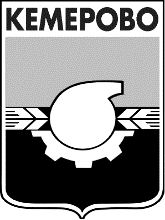 АДМИНИСТРАЦИЯ ГОРОДА КЕМЕРОВОПОСТАНОВЛЕНИЕот 28.01.2020 № 159Об условиях приватизации нежилого помещения, расположенного по адресу: г. Кемерово, ул. Свободы, 11 В соответствии с Федеральным законом от 21.12.2001 № 178-ФЗ 
«О приватизации государственного и муниципального имущества», положением «О порядке приватизации муниципального имущества города Кемерово», утвержденным решением Кемеровского городского Совета народных депутатов от 24.04.2015 № 403, положением «Об организации и проведении продажи государственного или муниципального имущества в электронной форме», утвержденным Постановлением Правительства РФ 
№ 860 от 27.08.2012, Прогнозным планом приватизации муниципального имущества города Кемерово на 2020 год, утвержденным решением Кемеровского городского Совета народных депутатов от 29.11.2019 № 276, отчетом об оценке рыночной стоимости от 16.12.2019 № 2243/11-4, выполненным ООО «Центр оценки»:1. Признать утратившим силу постановление администрации города Кемерово от  09.09.2019 № 2331 «Об условиях приватизации нежилого помещения, расположенного по адресу: г. Кемерово, Свободы, 11».2. Утвердить условия приватизации нежилого помещения общей площадью 38,8 кв.м (кадастровый номер: 42:24:0101001:4770), расположенного по адресу: г. Кемерово, ул. Свободы, 11. 2.1. Установить способ приватизации – продажа муниципального имущества в электронной форме на аукционе.2.2. Установить форму подачи предложений о цене – открытая.2.3. Установить начальную цену нежилого помещения в соответствии с отчетом об оценке рыночной стоимости в размере 1 414 000 (один миллион четыреста четырнадцать тысяч) рублей с учетом НДС.3. Комитету по работе со средствами массовой информации 
администрации города Кемерово (Е.А.Дубкова) обеспечить официальное опубликование настоящего постановления.4. Контроль за исполнением данного постановления возложить 
на  председателя комитета по управлению муниципальным имуществом города Кемерово Н.Ю.Хаблюка.Глава города 						                             И.В.Середюк